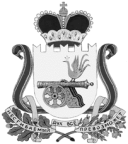 АДМИНИСТРАЦИЯ НОВОСЕЛЬСКОГО СЕЛЬСКОГО ПОСЕЛЕНИЯ ВЯЗЕМСКОГО РАЙОНА СМОЛЕНСКОЙ ОБЛАСТИПОСТАНОВЛЕНИЕот 10.08.2016 г.                              № 515 Об утверждении Методики прогнозирования поступлений доходов в бюджет Новосельского сельского поселения Вяземского района Смоленской области	В соответствии с пунктом 1 статьи 160.1 Бюджетного кодекса Российской Федерации и постановлением Правительства Российской Федерации от 23.06.2016 №574 «Об общих требованиях к методике прогнозирования поступлений доходов в бюджеты бюджетной системы Российской Федерации» в целях формирования доходов бюджета муниципального образования Новосельского сельского поселения Вяземского района Смоленской области и создания единой методологической базы для расчета поступлений доходов бюджета, Администрация Новосельского сельского поселения Вяземского района Смоленской области  п о с т а н о в л я е т:	1. Утвердить Методику прогнозирования поступлений доходов в бюджет Новосельского сельского поселения Вяземского района Смоленской области (глава 918) согласно приложению 1 к настоящему постановлению.	2. Применять Методику для расчета неналоговых доходов Новосельского сельского поселения Вяземского района Смоленской области при разработке проекта бюджета на очередной финансовый год и плановый период.	3. Обнародовать данное постановление путем размещения на информационном стенде Администрации Новосельского сельского поселения Вяземского района Смоленской области и разместить на официальном сайте Администрации http://novoselskoe.ru/  	4. Настоящее постановление вступает в силу со дня его подписания.	5. Контроль за исполнением настоящего постановления оставляю за собой.Глава муниципального образованияНовосельского сельского поселенияВяземского района Смоленской области                                    Н.А. ЖуральскаяПриложение № 1к постановлению Администрации Новосельского сельского поселения Вяземского района Смоленской области от «10» августа 2016 г. № 515МЕТОДИКАпрогнозирования поступлений доходов в бюджет Новосельского сельского поселения Вяземского района Смоленской областиОбщие положения1.1. Настоящая Методика разработана в целях эффективного и качественного управления муниципальными финансами, реализации принципа реалистичности  прогнозирования поступлений доходов и создания единой методологической базы для расчета поступлений доходов бюджета Новосельского сельского поселения Вяземского района Смоленской области (далее – местный бюджет), бюджетные полномочия по администрированию которых возложены на Администрацию Новосельского сельского поселения Вяземского района Смоленской области по главе 918 (далее – администратор доходов).	1.2. Прогнозирование поступлений доходов в местный бюджет на очередной финансовый год и на плановый период осуществляется на основе:	- основных направлений бюджетной и налоговой политики муниципального образования Новосельского сельского поселения Вяземского района Смоленской области;- действующего федерального и областного законодательства о налогах и сборах, бюджетного законодательства Российской Федерации, а также муниципальных правовых актов, устанавливающих доходы, действующих на момент составления проекта бюджета на очередной финансовый год и плановый период с учетом:• размеров ставок налогов и сборов, установленных законодательством Российской Федерации, законодательством Смоленской области;• нормативов отчислений по доходам в местный бюджет в соответствии с законодательством Российской Федерации, законодательством Смоленской области;• объема выпадающих доходов, установленных в текущем финансовом году, планируемых к установлению (отмене), начиная с очередного финансового года в соответствии с законодательством Российской Федерации, законодательством Смоленской области и муниципальными нормативными правовыми актами;• объема ожидаемых поступлений по неналоговым платежам в текущем финансовом году;• прогнозируемых поступлений неналоговых доходов в виде неисполненных обязательств (недоимки) плательщиков;• иных показателей, применяемых при составлении прогноза неналоговых доходов местного бюджета на очередной финансовый год.2. Перечень источников доходов и порядок расчета прогноза доходов местного бюджета, в отношении которых администратор доходов выполняет бюджетные полномочия2.1. Расчет прогноза доходов местного бюджета осуществляется исходя из поступлений следующих налоговых и неналоговых доходов:- государственная пошлина за совершение нотариальных действий должностными лицами органов местного самоуправления, уполномоченными в соответствии с законодательными актами Российской Федерации на совершение нотариальных действий (КБК 918 1 08 04020 01 0000 110);- доходы, получаемые в виде арендной платы за земельные участки, государственная собственность на которые не разграничена и которые расположены в границах сельских поселений, а также средства от продажи права на заключение договоров аренды указанных земельных участков (КБК 918 1 11 05013 10 0000 120);- доходы, получаемые в виде арендной платы, а также средства от продажи права на заключение договоров аренды за земли, находящиеся в собственности сельских поселений (за исключением земельных участков муниципальных бюджетных и автономных учреждений) (КБК 918 1 11 05025 10 0000 120);- доходы от сдачи в аренду имущества, находящегося в оперативном управлении органов управления сельских поселений и созданных ими учреждений (за исключением имущества муниципальных бюджетных и автономных учреждений) (КБК 918 1 11 05035 10 0000 120);- прочие поступления от использования имущества, находящегося в собственности сельских поселений (за исключением имущества муниципальных бюджетных и автономных учреждений, а также имущества муниципальных унитарных предприятий, в том числе казенных) (КБК 918 1 11 09045 10 0000 120);- прочие доходы от оказания платных услуг (работ) получателями средств бюджетов сельских поселений (КБК 918 1 13 01995 10 0000 130);- доходы от продажи земельных участков, государственная собственность на которые не разграничена и которые расположены в границах сельских поселений (КБК 918 1 14 06013 10 0000 430);- доходы от продажи земельных участков, находящихся в собственности сельских поселений (за исключением земельных участков муниципальных бюджетных и автономных учреждений) (КБК 918 1 14 06025 10 0000 430);- прочие неналоговые доходы бюджетов сельских поселений (КБК 918 1 17 05050 10 0000 180);- безвозмездные поступления.3. Прогнозирование налоговых и неналоговых доходов в бюджет муниципального образования на очередной финансовый год и плановый период3.1. Расчет прогноза поступлений в местный бюджет производится по следующим видам налоговых и неналоговых доходов:3.1.1. Государственная пошлина за совершение нотариальных действий должностными лицами органов местного самоуправления, уполномоченными в соответствии с законодательными актами Российской Федерации на совершение нотариальных действийПрогнозирование поступлений в местный бюджет муниципального образования государственной пошлины осуществляется исходя из ожидаемого поступления государственной пошлины за текущий год и показателей, характеризующих увеличение (уменьшение) количества регистрационных действий на очередной финансовый год и (или) размеров государственной пошлины, установленных главой 25.3 Налогового кодекса Российской Федерации и производится по следующей формуле:П = (Ф  х  К1) ± Д,где:П – сумма государственной пошлины, прогнозируемая к поступлению в бюджет муниципального образования в очередном финансовом году;Ф – фактические поступления государственной пошлины в бюджет муниципального образования в отчетном году;К1 – коэффициент, характеризующий динамику поступлений в текущем году по сравнению с отчетным годом;Д – дополнительные (+) или выпадающие (-) доходы бюджета по государственной пошлине в прогнозируемом году, связанные с изменениями налогового и бюджетного законодательства.3.1.2. Доходы, получаемые в виде арендной платы за земельные участки, которые расположены в границах сельских поселений, а также средства от продажи права на заключение договоров аренды указанных земельных участков.Расчет прогноза поступления доходов от арендной платы за земельные участки в бюджет муниципального образования осуществляется методом прямого расчета по следующей формуле:АПземj = [(Нпj * Кj) ± Впj + Зпj] * Nмоj /100,   где:АПземj – прогноз поступления доходов от арендной платы за земельные участки в бюджет муниципального образования в году j;Нпj – сумма начисленных платежей по доходам от арендной платы за земельные участки в бюджет муниципального образования в году j;Кj – коэффициент индексации базовой ставки арендной платы за 1 м² земельного участка в размере среднегодового индекса роста потребительских цен в году j;Впj – оценка выпадающих (дополнительных) доходов от аренды земельных участков муниципального образования  в связи с выбытием (приобретением) объектов аренды (продажа (передача) земельных участков, заключение дополнительных договоров, изменение видов целевого использования и др.) в году j;Зпj – прогнозируемые поступления в бюджет муниципального образования доходов от арендной платы за земельные участки в виде неисполненных обязательств (задолженности) арендаторами в году j;Nмоj – норматив отчислений доходов от арендной платы за земельные участки в бюджет муниципального образования в году j в соответствии с федеральным и областным законодательством.3.1.3. Доходы от сдачи в аренду имущества, находящегося в оперативном управлении органов управления сельских поселений и созданных ими учреждений (за исключением имущества муниципальных бюджетных и автономных учреждений).Расчет прогноза поступления доходов от сдачи в аренду имущества в бюджет муниципального образования осуществляется методом прямого расчета по следующей формуле:АПимущj = (Нпj х Кj) ± Впj + Зпj,      где:АПимущj - прогноз поступления доходов от сдачи в аренду имущества в бюджет муниципального образования в году j;Нпj – сумма начисленных платежей по доходам от сдачи в аренду имущества в бюджет муниципального образования в году j;Кj – коэффициент индексации базовой ставки арендной платы за 1 м² нежилых помещений в размере среднегодового индекса роста потребительских цен в году j;Впj – оценка выпадающих (дополнительных) доходов от сдачи в аренду имущества муниципального образования в связи с выбытием (приобретением) объектов недвижимости (продажа (передача) имущества, заключение дополнительных договоров, изменение видов целевого использования и др.) в году j;Зпj – прогнозируемые поступления в бюджет муниципального образования доходов от сдачи в аренду имущества в виде неисполненных обязательств (задолженности) арендаторами в году j.Нпj = ∑n (Sар.п.j х Стар.п.j)i,где:Нпj – сумма начисленных платежей по доходам от сдачи в аренду имущества в бюджет муниципального образования в году j;Sар.п.j – площадь сдаваемых в аренду объектов имущества в году j;Стар.п.j – ставка арендной платы в году j;i – объект имущества;n – количество объектов имущества.Источником данных о сдаваемой в аренду площади и ставке арендной платы являются договоры, заключенные (планируемые к заключению) с арендаторами.3.1.4. Прочие поступления от использования имущества, находящегося в собственности сельских поселений (за исключением имущества муниципальных бюджетных и автономных учреждений, а также имущества муниципальных унитарных предприятий, в том числе казенных).Расчет поступлений доходов от сдачи в социальный и коммерческий наем жилых помещений осуществляется методом прямого расчета по следующей формуле:  Sксн.очер = (Sкн + Sсн) х 12 месяцев + Дочер;Sксн.пл1 = Sксн.очер  х k + Дпл1;Sксн.пл2 = Sксн.пл1 + Дпл2,где:Sксн.очер, Sксн.пл1, Sксн.пл2 – сумма поступлений платы за пользование жилыми помещениями на условиях договоров найма в очередном финансовом году, первом году планового периода, втором году планового периода соответственно;Sкн – сумма начисленной в бухгалтерском учете платы от сдачи в коммерческий найм жилых помещений в соответствии с заключенными договорами;Sсн - сумма начисленной в бухгалтерском учете платы от сдачи в социальный найм жилых помещений в соответствии с заключенными договорами;Дочер, Дпл1, Дпл2 – прогнозируемая сумма взыскания дебиторской задолженности по договорам найма в очередном финансовом году, первом году планового периода, втором году планового периода соответственно;k – поправочный коэффициент, учитывающий динамику роста (снижения) количества заключенных договоров найма, рассчитанный по формуле:k = (Sn-1 / Sn-2 + Sn-2 / Sn-3) / 2,где:Sn-1, Sn-2, Sn-3 – сумма начислений по договорам найма за соответствующий период;n – текущий финансовый год.3.1.5. Прочие доходы от оказания платных услуг (работ) получателями средств бюджетов сельских поселенийРасчет прогноза поступления доходов от оказания платных услуг (работ) в бюджет муниципального образования осуществляется методом прямого расчета по следующей формуле:Дпл.ус.j = Стпл.ус.j х Кпл.ус.j,где:Дпл.ус.j – доходы от оказания платных услуг (работ) в году j;Стпл.ус.j –стоимость оказываемых платных услуг (работ) в году j;Кпл.ус.j – количество планируемых платных услуг (работ) в году j;Количество планируемых платных услуг (работ) каждого вида основывается на статистических данных не менее чем за 3 года или за весь период оказания услуги (работ) в случае, если он не превышает 3 года.3.1.6. Доходы от продажи земельных участков, которые расположены в границах сельских поселений.Для расчета прогноза доходов от продажи земельных участков осуществляется методом прямого расчета по следующей формуле:Дпр.зем.j = ∑n(Скад.зем.j х Цвык.зем.j)i * Nмоj / 100где:Дпр.зем.j – прогноз доходов от продажи земельных участков в году j;Скад.зем.j – кадастровая стоимость земельных участков, планируемых к продаже в году j;Цвык.зем.j – цена выкупа в процентах от кадастровой стоимости земельного участка в году j;Nмоj – норматив отчисления доходов от продажи земельных участков в бюджет муниципального образования в году j;i – вид земельного участка и  i =1;n – количество земельных участков.Администратор доходов бюджета вправе при планировании учесть риски, связанные с отсутствием спроса на выкуп земельных участков. В этом случае администратор предоставляет обоснования и расчеты, подтверждающие величину рисков.3.1.7. Прочие неналоговые доходы бюджетов сельских поселений.Прочие неналоговые доходы, не имеющие постоянного характера поступлений и твердо установленных ставок, рассчитываются в соответствии с действующими нормативными правовыми актами Российской Федерации, муниципальными правовыми актами с учетом ожидаемой оценки их начисления (поступления) за отчетный финансовый год и предполагаемого начисления (поступления) в очередном финансовом году. Прогноз по данному виду доходов корректируется на поступления, имеющие нестабильный (разовый) характер.3.1.8. Безвозмездные поступления Прогноз безвозмездных поступлений в местный бюджет составляется исходя из предполагаемых объемов финансовой помощи из бюджета муниципального района на очередной финансовый год, определенных в процессе выравнивания бюджетной обеспеченности района.